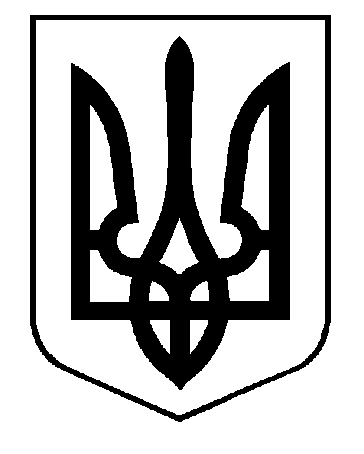 УКРАЇНАВИКОНАВЧИЙ КОМІТЕТСАФ’ЯНІВСЬКОЇ СІЛЬСЬКОЇ РАДИ ІЗМАЇЛЬСЬКОГО РАЙОНУ ОДЕСЬКОЇ ОБЛАСТІРІШЕННЯ26 квітня 2022 року										       №  73Про надання ХХХХХХХХ таХХХХХХХХ дозволу на повернення в сім`ю малолітніх ХХХХХХХХ, ХХХХХХХ р. н., та ХХХХХХХ, ХХХХХХХ р.н., з КНП «Ізмаїльський спеціалізований будинок дитини» Одеської обласної ради»       Відповідно до пп.4 п. «б» ч.1 ст.34 Закону України «Про місцеве самоврядування в Україні», ст. 12 Закону України «Про охорону дитинства», постанови Кабінету Міністрів України від 24.09.2008 року № 866 «Питання діяльності органів опіки та піклування, пов’язаної із захистом прав дитини», розглянувши заяву громадян ХХХХХХХХХ та ХХХХХХХХХ про надання їм дозволу на повернення в сім’ю дітей  ХХХХХХХХХ , ХХХХХХХХХ р. н., та ХХХХХХХХХ ,  ХХХХХХХХХ р.н., з КНП «Ізмаїльський спеціалізований будинок дитини» Одеської обласної ради», беручи до уваги рішення комісії з питань захисту прав дитини Саф’янівської сільської ради від 22.04.2022 року № 11,  виконавчий комітет Саф’янівської сільської ради Ізмаїльського району Одеської області	ВИРІШИВ: 	1. Надати  ХХХХХХХХХ та  ХХХХХХХХХ дозвіл на повернення в сім`ю малолітніх  ХХХХХХХХХ, ХХХХХХХХХ  р. н., та ХХХХХХХХХ ,  ХХХХХХХХХ р.н., з КНП «Ізмаїльський спеціалізований будинок дитини» Одеської обласної ради».2. Центру соціальних служб Саф`янівської сільської ради Ізмаїльського району Одеської області (Брусова М.В.) взяти під соціальний супровід родину  ХХХХХХХХХ та ХХХХХХХХХ  з метою недопущення в подальшому вилучення дітей з сім`ї.3. Контроль за виконанням даного рішення покласти на заступника голови Саф’янівської сільської ради  Чепой І. Г.                                                                                 Саф’янівський сільський голова				                           Наталія ТОДОРОВА	